Thursday Morning - 2014Thursday Morning - 2014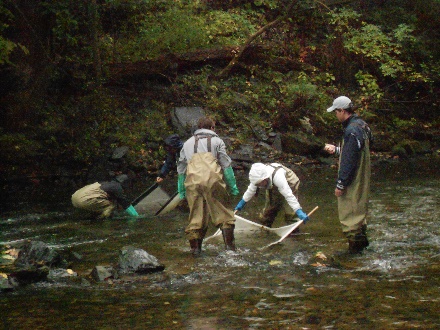 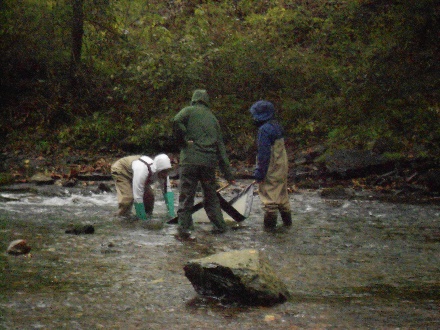 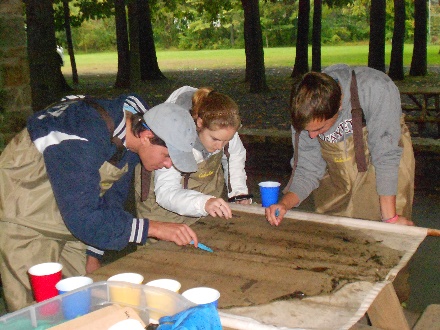 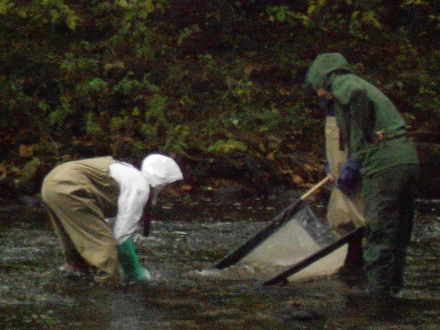 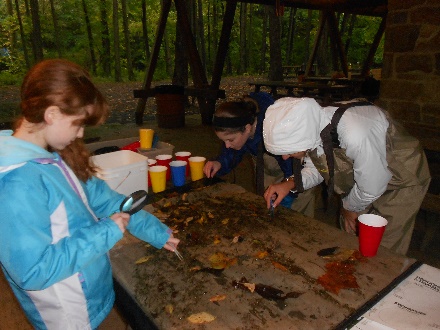 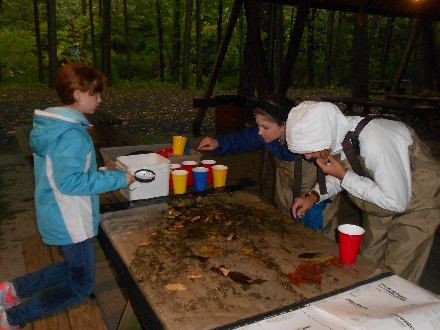 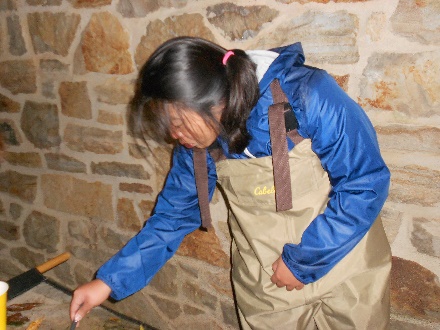 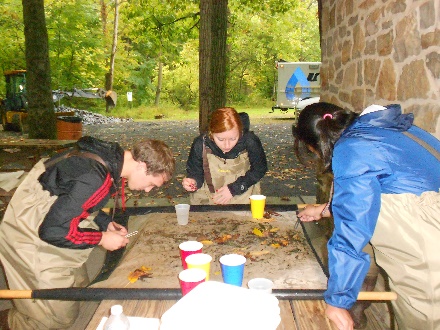 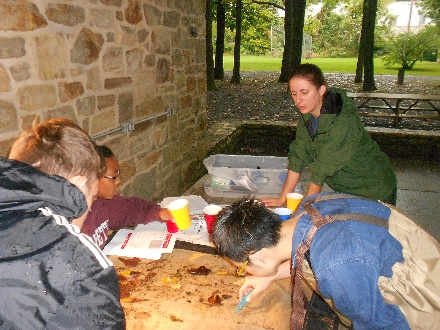 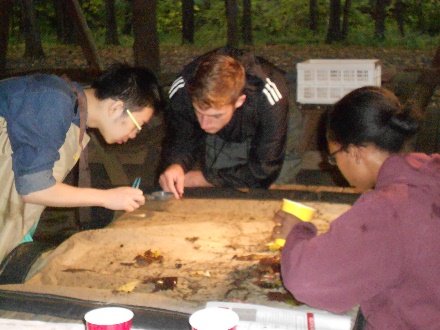 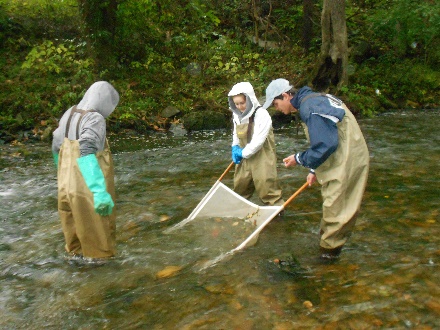 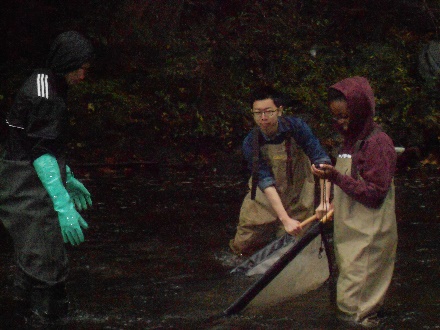 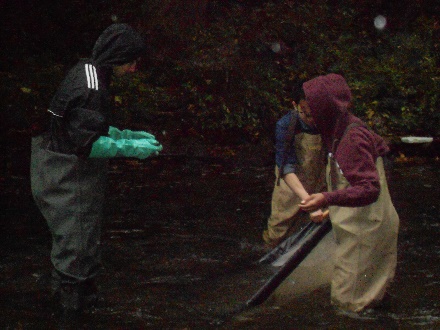 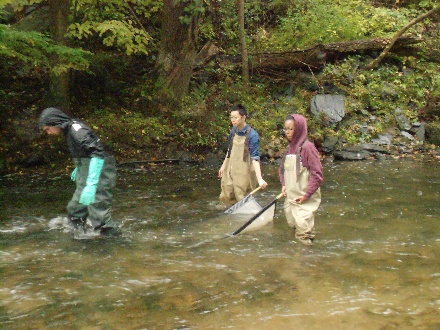 